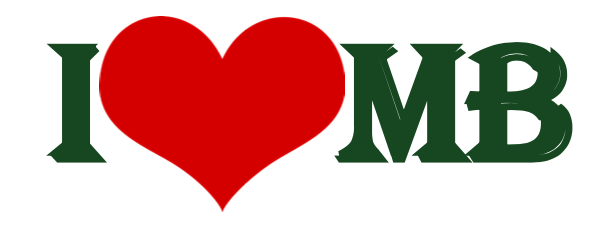 Parish Development Plan – 2021 updateParish Development Plan – 2021 updateParish Development Plan – 2021 updateTraffic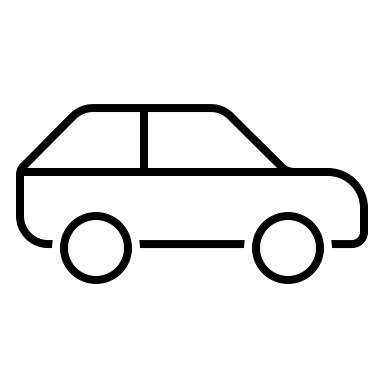 Goal: Reduce speeding and improve traffic and pedestrian safety in the villageActions: Three-year programme of works agreed with Wiltshire Council including village boundary white gates on the B3092 and High Street, and reduction of the speed limit on High Street, Back Lane and Kingston Lane to 20mph. Implementation starts 2021, with the first gate allocated to Frome Road where the highest number of speeding violations are reported by Speed Watch. Gates for High Street and the Mere end will follow in 2021/2022.Volunteer Speed Watch monitoring of traffic continues on Church Street, Frome Road and High Street. More volunteers always needed.Traffic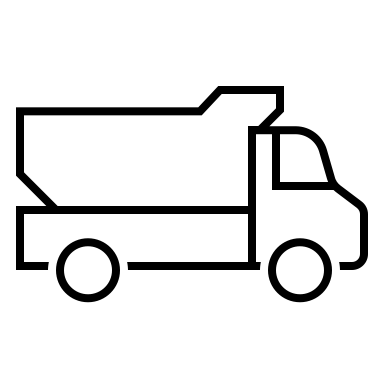 Goal: Promote the enforcement of the weight limit on the B3092Actions: Parish Council regularly communicates concerns raised by MB Weightwatchers to Wiltshire Council and is committed to keeping this issue on the agenda.Mobile phone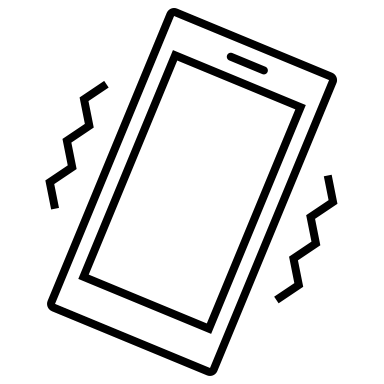 Goal: Explore options to improve mobile phone signal in the areaActions: An option involving BT is under investigationCommunication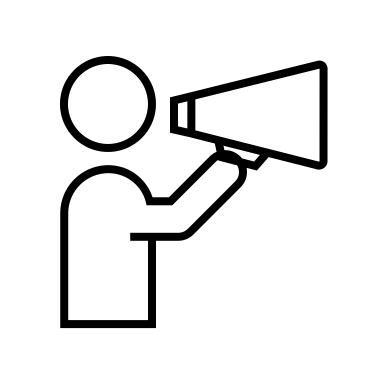 Goal: Support the Parish Newsletter and use of NoticeboardsActions: Regular funding included in the budget to support the Newsletter.Efforts made to encourage publication of articles and information in the Newsletter and to use MB Village Facebook group.A poster of regular village events created and placed in the Noticeboard.Noticeboard by the bus stop refurbished.Annual village events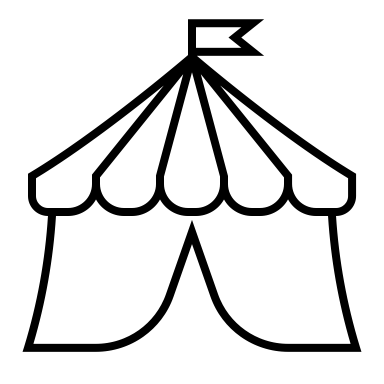 Goal: Identify and bring together volunteers interested in organising village events and in particular, two annual events requested in the Consultation process, a summer village fete and bonfire night.Actions: Funding allocated for annual events. A volunteer evening was held in January 2019 at which 20 people signed up. A number of volunteer groups met and began work e.g. on footpaths and the village show, but work was suspended due to Lockdown.Council will revisit plans in spring 2021.Village hall and shop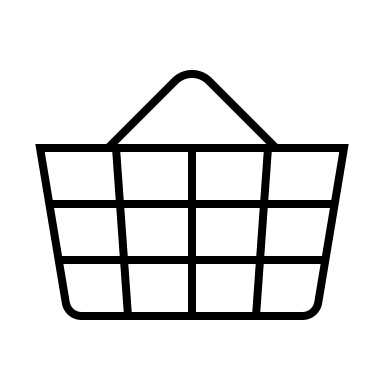 Goal: Support the work of the Village Hall and encourage volunteering for the shop.Actions: Funding allocated for the village hall.Village Hall attended meeting to attract new volunteers for shop.Village Hall members held two out of three places on the Parish Plan Committee.The Village Hall hosted all consultation meetings.Footpaths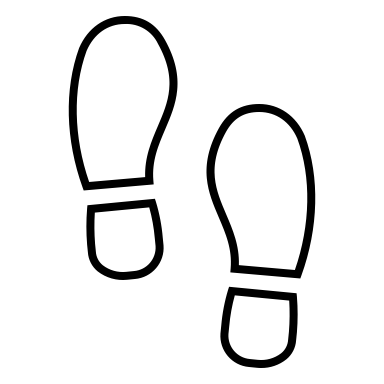 Goal: Continue efforts to improve and maintain footpaths and rights of way, and share information about local walks and the Countryside Code.Actions:Volunteer footpath group met, but work suspended due to Covid.Council requested Wiltshire Rights of Way team to provide training and information to volunteers on footpath maintenance and improvements such as swing gates (suspended due to Covid).Work ongoing to encourage community members to submit favourite local walks or cycle rides to Parish Newsletter, a selection of which will be included in a booklet to be available in the village shop/pub.Recreation ground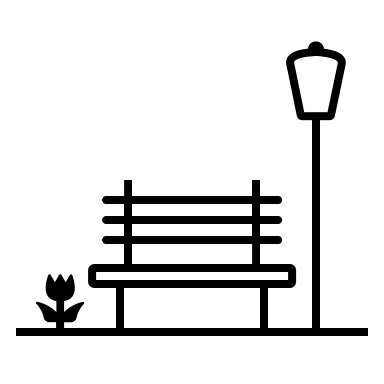 Goal: Establish a volunteer group to explore ways to improve the recreation ground (e.g. outdoor gym, dog walking area).Actions: Work on hold as no volunteer interest expressedHousing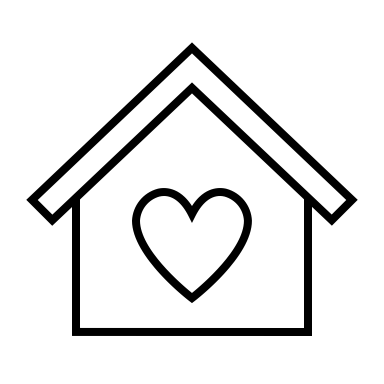 Goal: Record and consider wishes of community regarding housing development and planning.Actions: Results of the Parish Plan shared with Wiltshire Council.Environment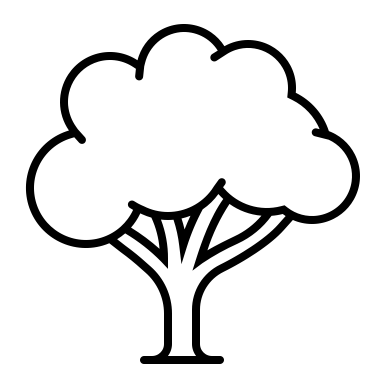 Goal: Support community efforts to promote steps to protect the environment and reduce the carbon footprint.Actions:Funding allocated to the Community GardenVolunteer activity on environmental issues supportedParish Clerk undertook climate change trainingPub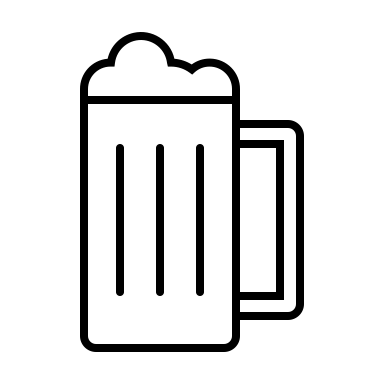 Goal: Share suggestions made in the Parish Consultation with Estate and support village event for re-opening.Actions: Parish Plan shared with the EstateRefurbishment still in progressChurch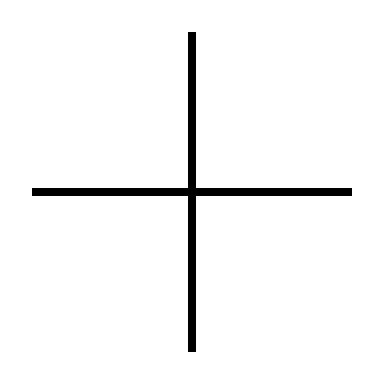 Goal: Share suggestions made in the Parish Consultation with Church committee.Actions: Parish Plan shared with the Church committeeBus network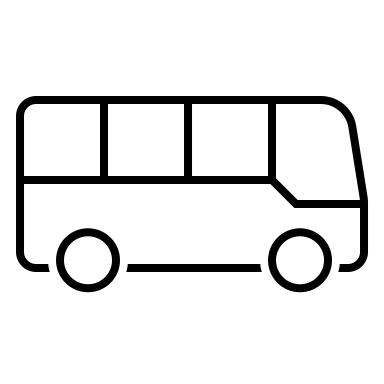 Goal: Share suggestions made about bus service in Parish Consultation with the local company.Actions: Parish Plan shared with the local bus companyParish Council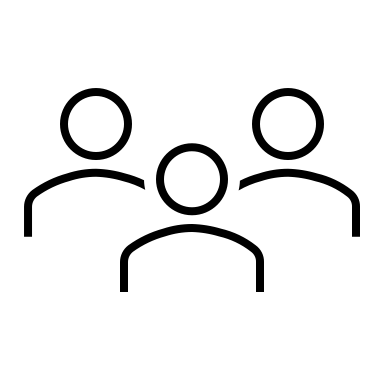 Goal: Improve communication between Parish Council and community.Actions: Regular publishing of articles in the Parish Newsletter.Inviting community members and volunteers to join Parish Council meetings (e.g. Weightwatchers, dog walkers, environment group, and village hall).Parish Plan published on village website and parish council website. An action plan progress report was published at the end of 2020.Conservation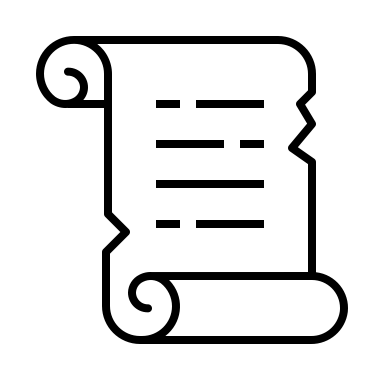 Goal: Share information about the vernacular architectural style of the village and local historical features.Actions: Volunteer activity started, but suspended due to Covid.Efforts to explore potential of plaques/signs at historic sites in the village suspended due to Covid.Police and crime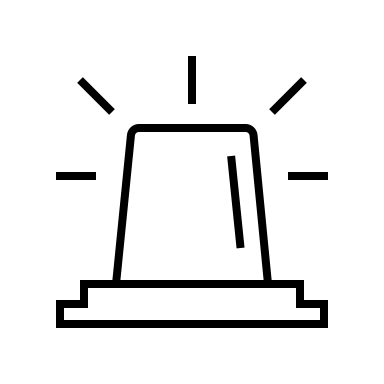 Goal: Share feedback from Parish Consultation on rural crime and policing with the Community Police Liaison Officer.Actions: Parish Plan shared with community liaison officerInformation about Alert scheme and Neighbourhood Watch published in the Rural tourism  and leisure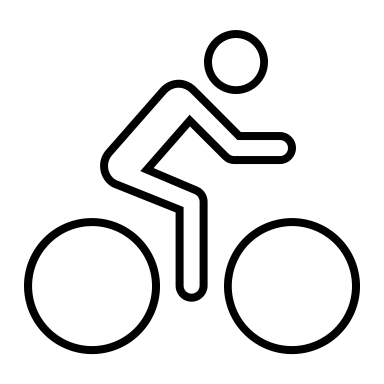 Goal: Support efforts to share information about village events, local walks, cycling routes, attractions, and historyActions:Litter pick planned twice, but suspended due to Covid.Volunteer activities to maintain rural beauty of the village – weeding, strimming, painting of railings, Christmas wreaths, Sparkle Day (clean up by Wiltshire Council), refurbishing bench on Back Lane, refurbishing of bus stop.Funding for spring bulbs and planting by volunteer team.Work ongoing to develop a village map/info board (suspended due to Covid).Work ongoing to develop village booklet of walks/cycle routes (see above)Under 18s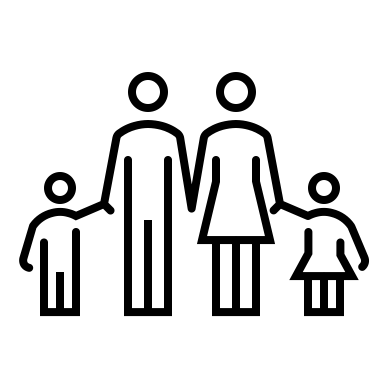 Goal: Support efforts by youth to organise or get involved in village events and activities.Actions: Under-18s group invited to share results of their Consultation with Parish Council.Under-18s invited to join volunteer groups planning annual village fete or bonfire night (suspended due to Covid).Funding sources for under-18s being investigated.Key targets for 2021Implement first phase of traffic management plan and continue to monitor speedingAdvocate with Wiltshire Council regarding HGV Weight limitPursue opportunities to improve mobile phone signalContinue volunteer activities to maintain public spaces and rural beauty of the villageInvolve under-18s in village events and activities of interest Support activities of the Village Hall, and other village community groupsSupport activities to protect the environment and reduce our carbon footprintPrepare a booklet of walks/cycle rides for publicationDesign a village information board/mapSupport volunteer organisation of village summer fete and bonfire night Research information for historic signs/information about the villageKey targets for 2021Implement first phase of traffic management plan and continue to monitor speedingAdvocate with Wiltshire Council regarding HGV Weight limitPursue opportunities to improve mobile phone signalContinue volunteer activities to maintain public spaces and rural beauty of the villageInvolve under-18s in village events and activities of interest Support activities of the Village Hall, and other village community groupsSupport activities to protect the environment and reduce our carbon footprintPrepare a booklet of walks/cycle rides for publicationDesign a village information board/mapSupport volunteer organisation of village summer fete and bonfire night Research information for historic signs/information about the villageVolunteers are the backbone of our village.If you see an activity here that you would like to support, with as much or as little time as you have, please get in touch with the Parish Council:Simon Wager,  Susanna Brigden, Sebastian Seymour,  Alex Channer, and the clerk, Sarah Jeffries.Your help is warmly welcomed.Volunteers are the backbone of our village.If you see an activity here that you would like to support, with as much or as little time as you have, please get in touch with the Parish Council:Simon Wager,  Susanna Brigden, Sebastian Seymour,  Alex Channer, and the clerk, Sarah Jeffries.Your help is warmly welcomed.